QUALITY STANDARD TOPIC OVERVIEW 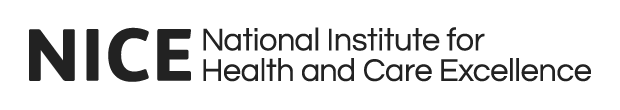 Urinary tract infections in adults (update)IntroductionNICE quality standards describe key areas for quality improvement in health, public health and social care. Each quality standard contains a set of quality statements with related measures. Quality statements are derived from evidence-based guidance, such as NICE guidance or NICE-accredited guidance. They are developed independently by NICE, in collaboration with health, public health and social care practitioners, their partners and people using services. Urinary tract infections in adults (update) quality standardThis quality standard will update the existing NICE quality standard for urinary tract infections in adults (QS90). It is being updated because the guideline supporting the quality standard has been superseded. NICE guidance covering antimicrobial prescribing is also now available.The updated quality standard will cover diagnosing and managing urinary tract infections in adults aged 16 and over. This quality standard is expected to publish by February 2023.Topic engagementThe topic engagement exercise will help identify what stakeholders think are the key areas for quality improvement for this topic. The areas highlighted by stakeholders will be included in the briefing paper that will be used to inform the prioritisation of key areas during the first quality standards advisory committee meeting.Developing the quality standardKey development sources (NICE and NICE-accredited guidance)Management of suspected bacterial lower urinary tract infection in adult women (2020) Scottish Intercollegiate Guidelines Network SIGN 160Urinary tract infection (catheter-associated): antimicrobial prescribing (2018) NICE guideline NG113Urinary tract infection (recurrent): antimicrobial prescribing (2018) NICE guideline NG112Pyelonephritis (acute): antimicrobial prescribing (2018) NICE guideline NG111Urinary tract infection (lower): antimicrobial prescribing (2018) NICE guideline NG109Key policy documents, reports and national auditsRelevant policy documents, reports and national audits will be used to inform the development of the quality standard.European Association of Urology (2022) Urological Infections Guideline NHS England (2022) Commissioning for Quality and Innovation (CQUIN): 2022/23 GuidanceRoyal College of General Practitioners (2021) TARGET Urinary tract infection resource suiteOffice for Health Improvement and Disparities (2020) Public health profiles: AMR local indicators: Percentage of antibiotic prescriptions for lower UTI in older people meeting NICE NG109 guidance and UKHSA Diagnosis of UTI guidance in terms of diagnosis and treatment; by quarterPublic Health England (2020) Diagnosis of urinary tract infections: Quick reference tool for primary care for consultation and local adaptationPublic Health Wales (2019) Key Standards for UTI Prevention, Treatment and Management UTI 9’Further informationRelated NICE quality standardsPublishedAntimicrobial stewardship (2016) NICE quality standard 121Healthcare-associated infections (2016) NICE quality standard 113Infection prevention and control (2014) NICE quality standard 61Lower urinary tract symptoms in men (2013) NICE quality standard 45Urinary tract infection in children and young people (2013) NICE quality standard 36The full list of quality standard topics referred to NICE is available from the quality standard topic library.See the NICE website for more information about NICE quality standards and the progress of this quality standard.© NICE 2022. All rights reserved. Subject to Notice of rights.